Рабочая программапо  информатикедля 7 «А» классаПояснительная запискаРабочая программа по информатике для 7 класса составлена на основе:-  Федерального государственного образовательного стандарта основного общего образования, утвержденного приказом Министерства образования и науки Российской Федерации от 17.12. 2010 г. № 1897;- Основной образовательной программы основного общего образования, утвержденной приказом №24 от 13.02.2017;с учетом:- Примерной основной образовательной программы основного общего образования от 08.04.2015г;- Календарного учебного графика на 2018-2019 учебный год, утвержденного приказом №185 от 28.08.2018.- Авторской программы по информатике для 7-9 классов, составленной на основе УМК  Семакин И.Г., Залогова Л. А., Русаков С.В., Шестакова Л.В.- Санитарно-эпидемиологических правил и нормативов СанПиН 2.4.2.2821-10, 2015Программа ориентирована на использование учебно-методического комплекса под редакцией авторов Семакин И.Г., Залогова Л.А., Русаков С.В., Шестакова Л.В., который включает в себя учебники завершенной предметной линии для 7-9 классов:Учебник  «Информатика» для 7 класса.Семакин И.Г., Залогова Л.А., Русаков С.В., Шестакова Л.В.  — М.: БИНОМ. Лаборатория знаний, 2011.Задачник-практикум (в 2 томах) под редакцией И.Г.Семакина, Е.К.Хеннера. Издательство БИНОМ. Лаборатория знаний. 2011Методическое пособие для учителя (авторы: Семакин И.Г., Шеина Т.Ю.). Издательство БИНОМ. Лаборатория знаний, 2011Комплект цифровых образовательных ресурсов (далее ЦОР), помещенный в Единую коллекцию ЦОР (http://school-collection.edu.ru/). Комплект дидактических материалов для текущего контроля результатов обучения по информатике в основной школе, под.ред. Семакина И.Г. (доступ через авторскую мастерскую на сайте методической службы).Комплект пособий для ученика:Учебник  «Информатика» для 7 класса.Семакин И.Г., Залогова Л.А., Русаков С.В., Шестакова Л.В.  — М.: БИНОМ. Лаборатория знаний, 2011.Задачник-практикум (в 2 томах) под редакцией И.Г.Семакина, Е.К.Хеннера. Издательство БИНОМ. Лаборатория знаний. 2011Комплект цифровых образовательных ресурсов (далее ЦОР), помещенный в Единую коллекцию ЦОР (http://school-collection.edu.ru/). Учебно-методический комплекс входит в федеральный перечень учебников на 2018/19 учебный год и рекомендован (утвержден) МО РФ.По количеству часов, отведенных на изучение каждой конкретной темы, программа соответствует государственному стандарту  основного (среднего) общего образования. В данной программе учитываются возрастные и психологические особенности школьников, обучающихся на ступени основного общего образования, межпредметные связи.Цели, на достижение которых направлено изучение информатики в школе, определены исходя из целей общего образования, сформулированных в концепции Федерального государственного стандарта общего образования. Они учитывают необходимость всестороннего развития личности учащихся, освоения знаний, овладения необходимыми умениями, развития познавательных интересов и творческих способностей, воспитания черт личности, ценныхдля каждого человека и общества в целом.Информатика  –  это  наука  о  закономерностях  протекания информационных  процессов  в  системах  различной  природы,  о  методах, средствах  и  технологиях  автоматизации  информационных  процессов.  Она способствует  формированию  современного  научного  мировоззрения, развитию  интеллектуальных  способностей  и  познавательных  интересов  школьников;  освоение  базирующихся  на  этой  науке  информационных технологий необходимо школьникам, как в самом образовательном процессе, так  и  в  их  повседневной  и  будущей  жизни. На изучение информатики в 7 классе отводится  по программе 1 час в неделю. При 34 учебных неделях общее количество, отведенное на изучение предмета, составляет  34 часав соответствии с Федеральным базисным учебным планом для общеобразовательных учреждений, утвержденным приказом Министерства образования РФ от 09.03.2004 №1312 «Об утверждении федерального базисного учебного плана и примерных учебных планов для образовательных учреждений Российской Федерации, реализующих программы общего образования» и программы по информатике для общеобразовательных учреждений сроком на 1 учебный год.При проведении занятий осуществляется деление классов на две группы при наполняемости 25 и более человек при соблюдении всех норм СанПиН. В связи с этим отметим, что выделять целый урок информатики на проведение практикума нельзя, следовательно, каждый урок информатики является комбинированным и содержит теоретическую и практическую часть. Большинство методик преподавания предмета предполагает деление урока на этапы, один из которых – обязательный компьютерный практикум.Кабинет информатики удовлетворяет Санитарно-эпидемиологическим требованиям  к условиям и организации обучения в общеобразовательных учреждениях (СанПиН 2.4.2.2821-10) и Гигиеническим требованиям к персональным электронно-вычислительным машинам и организации работы(СанПиН 2.2.2/2.4.1340-03).В соответствии с ФГОС, курс нацелен на обеспечение реализации трех групп образовательных результатов: личностных, метапредметных и предметных. Важнейшей задачей изучения информатики в школе является воспитание и развитие качеств личности, отвечающих требованиям информационного общества. В частности, одним из таких качеств является приобретение учащимися информационно-коммуникационной компетентности (ИКТ-компетентности).  Многие составляющие ИКТ-компетентности входят в комплекс универсальных учебных действий.  Таким образом, часть метапредметных результатов образования в курсе информатики входит в структуру предметных результатов, т.е. становится непосредственной целью обучения и отражается в содержании изучаемого материала. Поэтому курс несет в себе значительное межпредметное, интегративное содержание в системе основного общего образования.Планируемые результаты изучения курсаЛичностные результатыУченик научится (или получит возможность научиться) критическому отношению к информации и избирательности её восприятия; уважению к информации о частной жизни, информационным результатам других людей; осмыслению мотивов своих действийпри выполнении заданий с жизненными ситуациями; познакомится с миром профессий, связанных с информационными икоммуникационными технологиями для профессионального самоопределения.Курс информатики направлен на:- Формирование целостного мировоззрения, соответствующего современному уровню развития науки иобщественной практики: ученики познакомятся с историей развития средств ИКТ, с важнейшими научными открытиями и изобретениями, повлиявшими на прогресс в этой области, с именами крупнейших ученых и изобретателей; ученики получат представление о современном уровне и перспективах развития ИКТ-отрасли, в реализации которых в будущем они, возможно, смогут принять участие.- Формирование коммуникативной компетентностив общении и сотрудничестве со сверстниками ивзрослыми в процессе образовательной, общественно-полезной, учебно-исследовательской, творческой деятельности.- Формирование ценности здорового и безопасного образа жизни.Метапредметные результатыРегулятивные УУД.освоение способов решения проблем творческого характера в жизненных ситуациях;формирование умений ставить цель, планирование достижения этой цели, осознанно выбирать наиболее эффективные способы решения учебных и познавательных задач;оценивание получающегося творческого продукта и соотнесение его с изначальным замыслом, выполнение по необходимости коррекции либо продукта, либо замысла.Познавательные УУД. Ученик научится или получит возможность научиться:выполнять поиск информации в индивидуальных информационных архивах учащегося, информационной среде образовательного учреждения, в федеральных хранилищах информационных образовательных ресурсов;создавать, применять и преобразовывать знаки и символы, модели и схемы для решения учебных и познавательных задач;использовать средства информационных и коммуникационных технологий для решения коммуникативных, познавательных и творческих задач.Коммуникативные УУД. Ученик научится или получит возможность научитьсявзаимодействовать (сотрудничать) с соседом по парте, работать в группе.Предметные результатыУчащиеся научатся:как правильно и безопасно вести себя в компьютерном классе;приводить примеры информации и информационных процессов из области человеческой деятельности, живой природы и техники;определять в конкретном процессе передачи информации источник, приемник, канал;приводить примеры информативных и неинформативных сообщений;измерять информационный объем текста (при использовании компьютерного алфавита);пересчитывать количество информации в различных единицах (битах, байтах, Кб,Мб, Гб);ориентироваться в типовом интерфейсе: пользоваться меню, обращаться за справкой, работать с окнами;выполнять основные операции с файлами и каталогами (папками): копирование, перемещение, удаление, переименование, поиск;разбираться в иерархической структуре файловой системы;осуществлять поиск файлов средствами операционной системы;набирать и редактировать текст в одном из текстовых редакторов;выполнять основные операции над текстом, допускаемые этим редактором; сохранять текст на диске, загружать его с диска, выводить на печать;строить несложные изображения с помощью одного из графических редакторов;создавать несложную презентацию в среде типовой программы, совмещающей изображение, звук, анимацию и текст.Учащиеся получат возможность научиться:осознано подходить к выбору ИКТ–средств для своих учебных и иных целей;узнать о физических ограничениях на значения характеристик компьютера;узнать о структуре современных компьютеров и назначении их элементов;познакомиться с принципами функционирования сетевого взаимодействия между компьютерами, с методами поиска.Содержание учебного курса	Введение. Предмет информатики. Роль информации в жизни людей. Содержание курса информатики основной школы. Правила техники безопасности и эргономики при работе за компьютером. Практическая работа №1 «Тренировка ввода текстовой и числовой информации с помощью клавиатурного тренажера».Человек и информация. Информация и ее виды. Восприятие информации человеком. Информационные процессы. Измерение информации. Единицы измерения информации. Алфавитный подход. Измерение информации. Содержательный подход. Решение задач.	Компьютер: устройство и программное обеспечение. Назначение и устройство компьютера. История развития вычислительной техники.Начальные сведения об архитектуре компьютера. Принципы организации внутренней и внешней памяти компьютера. Двоичное представление данных в памяти компьютера. Организация информации на внешних носителях, файлы. Персональный компьютер. Основные устройства и характеристики. Правила техники безопасности и эргономики при работе за компьютером. Виды программного обеспечения (ПО). Системное ПО. Операционные системы. Основные функции ОС. Файловая структура внешней памяти. Объектно-ориентированный пользовательский интерфейс. Практическая работа №2 «Знакомство с комплектацией устройств персонального компьютера, со способами ихподключений».Принципы организации внутренней и внешней памяти компьютера. Двоичное представление данных в памяти компьютера.Виды программного обеспечения (ПО). Системное ПО. Операционные системы. Основные функции ОС.Объектно-ориентированный пользовательский интерфейс. Практическая работа №3 «Знакомство с пользовательским интерфейсом операционной системы, справочная служба».Организация информации на внешних носителях, файлы. Файловая структура внешней памяти.Работа с файловой структурой ОС. Практическая работа №4 «Работа с файловой системой ОС». Практическая работа №5 «Проверка компьютера на вирусы».Практика на компьютере: знакомство с комплектацией устройств персонального компьютера, со способами их подключений; знакомство с пользовательским интерфейсом операционной системы; работа с файловой системой ОС (перенос, копирование и удаление файлов, создание и удаление папок, переименование файлов и папок, работа с файловым менеджером, поиск файлов на диске); работа со справочной системой ОС; использование антивирусных программ.Текстовая информация и компьютер. Тексты в компьютерной памяти: кодирование символов,  текстовые файлы. Работа с внешними носителями и принтерами при сохранении и печати текстовых документов.Текстовые редакторы и текстовые процессоры, назначение, возможности, принципы работы с ними. Основные приемы ввода и редактирования текста. Таблицы. Практическая работа №6 «Работа с таблицами, вставка в таблицы формул, рисунков». Интеллектуальные системы работы с текстом (распознавание текста, компьютерные словари и системы перевода). Практическая работа №7 «Работа со шрифтами, приемы форматирования текста. Орфографическая проверка текста, поиск и замена, печать документа». Практическая работа №8 «Работа с нумерованными и маркированными списками, шаблонами и стилями». Работа с внешними носителями и принтерами при сохранении и печати текстовых документов. Гипертекст. Практическая работа №9 «Вставка гиперссылок в текстовый документ». Практическая работа №10 «Сканирование, перевод и распознавание текста».Практика на компьютере: основные приемы ввода и редактирования текста; постановка руки при вводе с клавиатуры; работа со шрифтами; приемы форматирования текста; работа с выделенными блоками через буфер обмена; работа с таблицами; работа с нумерованными и маркированными списками;вставка объектов в текст (рисунков, формул); знакомство со встроенными шаблонами и стилями, включение в текст гиперссылок.	Графическая информация и компьютер. Компьютерная графика: области применения, технические средства. Форматы графических файлов.Принципы кодирования изображения; понятие о дискретизации изображения.  Растровая и векторная графика.Графические редакторы (растровый) и методы работы с ними. Цветовая гамма. Слои. Практическая работа №11«Создание и редактирование изображений в растровом редакторе Paint.Net с использованием цветовой гаммы и наложением слоев».Графические редакторы (растровый) и методы работы с ними. 3D изображения. Практическая работа №12«Создание и редактирование 3d изображений в растровом редакторе Paint.Net. Смайлик».Графические редакторы (векторный) и методы работы с ними. Чертеж. Практическая работа №13«Создание простейшего чертежа в векторном редакторе Компас».Графические редакторы (векторный) и методы работы с ними. 3D модели. Практическая работа №14 «Создание простейшей 3d модели в векторном редакторе Компас».Практика на компьютере: создание изображения в среде графического редактора растрового типа с использованием основных инструментов и приемов манипулирования рисунком (копирование, отражение, повороты, прорисовка); знакомство с работой в среде редактора векторного типа (можно использовать встроенную графику в текстовом процессоре).	Мультимедиа и компьютерные презентации. Что такое мультимедиа; области применения. Технические средства мультимедиа.Компьютерные презентации. Практическая работа №15 «Создание интерактивной презентации «История развития ВТ».Представление звука в памяти компьютера; понятие о дискретизации звука. Практическая работа №16 «Запись и редактирование звукового клипа».Обработка видеофайлов с помощью компьютера. Практическая работа №17 «Создание простейшего видеоклипа».Выравнивание: игра «Предмет информатики в жизни людей».Практика на компьютере: освоение работы с программным пакетом создания презентаций; создание презентации, содержащей графические изображения, анимацию, звук, текст, демонстрация презентации с использованием мультимедийного проектора.Тематическое планированиеКалендарно-тематическое планирование учебного материалаПриложения (материалы для  контрольных работ по темам и материалы ПА)Контрольно-измерительные материалы Контрольная работа №1 «Человек и информация».1.Что такое информация?Информация, которая хранится на носителе;Сведения и знания, содержащиеся в сообщении;Сведения из книг и журналов;Новое и понятное сообщение на формальном языке2.В какой форме хранится, передается, обрабатывается информация?В образной форме;В двоичной форме;В символьной (знаковой) форме;В понятной мне форме3.Что такое язык?Определенная знаковая система представления информации;Система передачи информации;Средство общения;Средство передачи и хранения информации.4.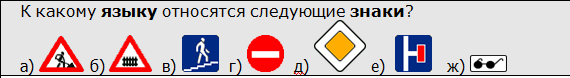 Дорожные знаки;Формальный язык;Естественный язык;Символьный язык.5.Байт, килобайт и т. п.:Скорость передачи информации;Количество информации;Вес информации;Представление информации6.По способу восприятия человеком различают следующие виды информации:Текстовую, числовую, графическую, табличную;Научную, социальную, политическую, экономическую, религиозную;Обыденную, производственную, техническую, управленческую;Визуальную, звуковую, тактильную, обонятельную, вкусовую;Математическую, биологическую, медицинскую, психологическую.7.В корзине лежат белые и черные шары. Среди них – 4 белых. Сообщение о том, что достали белый шар, несет 3 бита информации. Сколько всего шаров в корзине?1) 4;   2) 8;   3) 3;   4) 16;   5) 32.8.Качество решений, принятых на основании полученной информации, зависит от … Вида информации; Свойств информации; Количества информации; Способа передачи и хранения информации?Контрольная работа №2 «Компьютер: устройство и ПО».1.Какие устройства компьютера можно сравнить с человеческой памятью? Устройства ввода информацииУстройства выводаУстройства обработки информацииУстройства хранения информации2.Что хранится в памяти компьютера?1. Совокупность средств взаимодействия программы и пользователя2. Данные и программы3. Файлы, клипы, документы, видео, рисунки3.Для чего предназначена оперативная память?Для временного хранения обрабатываемой процессором информации.Для постоянного хранения информации.Для обработки информации.Для видимости памяти.4.Сколько информации несет один символ двухсимвольного алфавита? 1 бит1 байт1024байт5.Вставьте пропущенное слово: «…..могут объединяться в ячейки, которые называются также словами».БайтыБитыПамять6.Во время исполнения прикладная программа хранится:В видеопамяти; В процессоре; В оперативной памяти; В ПЗУ.7.Впиши пропущенные слова в предложениях:«…-это ПО, которое предназначено для выполнения конкретных задач пользователя. И оно является наиболее дружественно пользователю».Системное ПОПрикладное ПОСервисное ПОСредства программирования 8.Пользователь работал с каталогом С:\Архив\Рисунки\Натюрморты.Сначала он поднялся на один уровень вверх, затем еще раз поднялся на один уровень вверх и после этого спустился в каталог Фотографии. Укажите полный путь каталога, в котором оказался пользователь.C:\Архив\Рисунки\ФотографииC:\Архив\ФотографииC:\Фотографии\АрхивC:\ФотографииКонтрольная работа №3 «Текстовая информация и компьютер».1. Текстовый редактор - программа, предназначенная для:1.Создания, редактирования и форматирования текстовой информации;2.Работы с изображениями в процессе создания игровых программ;3.Управление ресурсами ПК при создании документов;4.Автоматического перевода с символьных языков в машинные коды;  2.Курсор - это1.Устройство ввода текстовой информации;2.Клавиша на клавиатуре;3.Наименьший элемент отображения на экране;4.Метка на экране монитора, указывающая позицию, в которой будет отображен вводимый с клавиатуры.3.При наборе текста одно слово от другого отделяется:1.Точкой;2.Пробелом;3.Запятой;4.Двоеточием.4.В текстовом редакторе при задании параметров страницы устанавливаются:1.Гарнитура, размер, начертание;2.Отступ, интервал;3.Поля, ориентация;4.Стиль, шаблон.5.Меню текстового редактора - это:1.Часть его интерфейса, обеспечивающая переход к выполнению различных операций над текстом;2.Подпрограмма, обеспечивающая управление ресурсами ПК при создании документа;3.Своеобразное "окно", через которое тест просматривается на экране;4.Информация о текущем состоянии текстового редактора.6.Замена слова в тексте по заданному образцу является процессом:1.Обработки информации;2.Хранения информации;3.Передачи информации;4.Уничтожение информации;7.Текст, набранный в тестовом редакторе, хранится на внешнем запоминающем устройстве в виде: 1.Файла;2.Таблицы кодировки;3.Рисунка; 4.Ярлыка. 8.Гипертекст - это 1.Структурированный текст, в котором могут осуществляться переходы по выделенным меткам;2.Обычный, но очень большой по объему текст;3.Текст, буквы которого набраны шрифтом очень большого размера;4.Распределенная совокупность баз данных, содержащих тексты.Контрольная работа №4 «Графическая информация и компьютер».1.С какой информацией не работали машины 1-го и 2-го поколения?ЧисловойСимвольнойГрафической2.В каком режиме были представлены первые изображения?В режиме конструкторской графикиВ режиме наскальных рисунковВ режиме текстовой печатиВ режиме символьной печати3.Какое направление компьютерной графики появилось самым первым?АрхитектурнаяКонструкторскаяНаучнаяДеловаяИллюстративная 4.Что послужило бурному развитию киноиндустрии?Развитие специальных устройств вывода изображения на печатьМассовое применение компьютеровСоздание анимированных графических пакетовПрименение спецэффектов5.Благодаря чему, компьютерная графика стала доступна широкому кругу пользователей?Развитию киноиндустрииРазвитию анимацииРазвитию операционных системРазвитию прикладных графических пакетов6.Где хранится информация о состоянии каждого пикселя?ВидеопамятиВидеоадаптереДисплейном процессоре7.Какой способ представления графической информации экономнее по использованию памяти?РастровыйВекторныйОдинаково8.Что такое графические примитивы?Способ хранения графического файлаМетоды сжатия файлаГеометрические элементы9.Что такое графические примитивы?Способ хранения графического файлаМетоды сжатия файлаГеометрические элементыКонтрольная работа №5 «Мультимедиа и компьютерные презентации».1.Устройство для демонстрации мультимедиа приложения в большой аудитории используют:ВатманЭпидиаскопыСлайд-проекторыКодоскопыМультимедиа проектор2.Что можно использовать для связи между отдельными фрагментами презентации?НумерациюГиперссылкиАнимациюВидДизайн 3.Что такое сценарий презентации?Количество слайдовСхема презентацииСпособ показа презентацииЗащита презентации 4.Звуковой называют информацию, которая воспринимается посредством органов(органа):ЗренияОсязанияОбонянияСлухаВосприятия вкуса 5.К звуковой можно отнести информацию, которая передается посредством:Переноса веществаЭлектромагнитных волнСветовых волнЗвуковых волнЗнаковых моделей 6.Звуковое общение наиболее развито у:НасекомыхРыбБактерийМорских животныхПозвоночных животных и птиц 7.Дополните предложение:"Звук представляет собой.." ИнтенсивностьВолнуЧастоту	4.Колебание воздуха8.Наибольший объем будет иметь файл, содержащий: 1.Аудиоклип длительностью 1 минута2.Презентация из 50 слайдов            3. 1 страницу текста4.Черно-белый рисунок 100х100№ темыНазвание темыТеорияПрактикаК/рВведение11Человек и информация51Компьютер: устройство и программное обеспечение841Текстовая информация и компьютер 751Графическая информация и компьютер 741Мультимедиа и компьютерные презентации632Итого34176№ урока№ урокаТема урокаДатаДатапримечания№ урока№ урокаТема урокаПланФактпримечания1.Введение – 1 час1.Введение – 1 час1.Введение – 1 час1.Введение – 1 час1.Введение – 1 час1.Введение – 1 час1.Предмет информатики. Роль информации в жизни людей. Техника безопасности и правила поведения в компьютерном классе. Безопасность в сети Интернет. Практическая работа №1 «Тренировка ввода текстовой и числовой информации с помощью клавиатурного тренажера».Предмет информатики. Роль информации в жизни людей. Техника безопасности и правила поведения в компьютерном классе. Безопасность в сети Интернет. Практическая работа №1 «Тренировка ввода текстовой и числовой информации с помощью клавиатурного тренажера».07.09Введение2.Человек и информация -  5 часов2.Человек и информация -  5 часов2.Человек и информация -  5 часов2.Человек и информация -  5 часов2.Человек и информация -  5 часов2.Человек и информация -  5 часов2.Информация и знания. Восприятие и представление информации человеком. Информация и знания. Восприятие и представление информации человеком. 14.09§1-2 стр.12-193.Информационные процессы.Информационные процессы.21.09§3 стр.20-234.Измерение информации. Алфавитный подход.Измерение информации. Алфавитный подход.28.09§4 стр.24-285.Измерение информации. Содержательный подход. Решение задач.Измерение информации. Содержательный подход. Решение задач.05.10§1.1 стр.30-356.Контрольная работа №1 «Человек и информация».Контрольная работа №1 «Человек и информация».12.103.Компьютер: устройство и программное обеспечение – 8 часов3.Компьютер: устройство и программное обеспечение – 8 часов3.Компьютер: устройство и программное обеспечение – 8 часов3.Компьютер: устройство и программное обеспечение – 8 часов3.Компьютер: устройство и программное обеспечение – 8 часов3.Компьютер: устройство и программное обеспечение – 8 часов7.Назначение и устройство компьютера. История развития вычислительной техники.Назначение и устройство компьютера. История развития вычислительной техники.19.10§5 стр.40, записи в тетради8.Начальные сведения об архитектуре компьютера. Основные устройства и характеристики. Практическая работа №2 «Знакомство с комплектацией устройств персонального компьютера, со способами их подключений».Начальные сведения об архитектуре компьютера. Основные устройства и характеристики. Практическая работа №2 «Знакомство с комплектацией устройств персонального компьютера, со способами их подключений».26.10§7,8 стр.49-529.Принципы организации внутренней и внешней памяти компьютера. Двоичное представление данных в памяти компьютера.Принципы организации внутренней и внешней памяти компьютера. Двоичное представление данных в памяти компьютера.02.11§6 стр.4310.Виды программного обеспечения (ПО). Системное ПО. Операционные системы. Основные функции ОС.Виды программного обеспечения (ПО). Системное ПО. Операционные системы. Основные функции ОС.16.11§9,10 стр.55-5911.Объектно-ориентированный пользовательский интерфейс. Практическая работа №3 «Знакомство с пользовательским интерфейсом операционной системы, справочная служба».Объектно-ориентированный пользовательский интерфейс. Практическая работа №3 «Знакомство с пользовательским интерфейсом операционной системы, справочная служба».23.11§12 стр.6712.Организация информации на внешних носителях, файлы. Файловая структура внешней памяти.Организация информации на внешних носителях, файлы. Файловая структура внешней памяти.30.11§11 стр.6113.Работа с файловой структурой ОС. Практическая работа №4 «Работа с файловой системой ОС». Практическая работа №5 «Проверка компьютера на вирусы».Работа с файловой структурой ОС. Практическая работа №4 «Работа с файловой системой ОС». Практическая работа №5 «Проверка компьютера на вирусы».07.12Система основных понятий г.214.Контрольная работа №2 «Компьютер: устройство и ПО». Контрольная работа №2 «Компьютер: устройство и ПО». 14.124.Текстовая информация и компьютер – 7 часов4.Текстовая информация и компьютер – 7 часов4.Текстовая информация и компьютер – 7 часов4.Текстовая информация и компьютер – 7 часов4.Текстовая информация и компьютер – 7 часов4.Текстовая информация и компьютер – 7 часов15.Тексты в компьютерной памяти: кодирование символов,  текстовые файлы.Тексты в компьютерной памяти: кодирование символов,  текстовые файлы.21.12§13 стр.7616.Текстовые редакторы и текстовые процессоры, назначение, возможности, принципы работы с ними.Текстовые редакторы и текстовые процессоры, назначение, возможности, принципы работы с ними.28.12§14 стр.8317.Основные приемы ввода и редактирования текста. Таблицы. Практическая работа №6 «Работа с таблицами, вставка в таблицы формул, рисунков».Основные приемы ввода и редактирования текста. Таблицы. Практическая работа №6 «Работа с таблицами, вставка в таблицы формул, рисунков».11.01§15 стр.8518.Интеллектуальные системы работы с текстом (распознавание текста, компьютерные словари и системы перевода). Практическая работа №7 «Работа со шрифтами, приемы форматирования текста. Орфографическая проверка текста, поиск и замена, печать документа».Практическая работа №8 «Работа с нумерованными и маркированными списками, шаблонами и стилями».Интеллектуальные системы работы с текстом (распознавание текста, компьютерные словари и системы перевода). Практическая работа №7 «Работа со шрифтами, приемы форматирования текста. Орфографическая проверка текста, поиск и замена, печать документа».Практическая работа №8 «Работа с нумерованными и маркированными списками, шаблонами и стилями».18.01§16,17 стр.92-9719.Работа с внешними носителями и принтерами при сохранении и печати текстовых документов. Гипертекст. Практическая работа №9 «Вставка гиперссылок в текстовый документ».Работа с внешними носителями и принтерами при сохранении и печати текстовых документов. Гипертекст. Практическая работа №9 «Вставка гиперссылок в текстовый документ».25.01Система основных понятий г.320.Контрольная работа №3 «Текстовая информация и компьютер». Контрольная работа №3 «Текстовая информация и компьютер». 01.0221.Анализ контрольной работы. Практическая работа №10 «Сканирование, перевод и распознавание текста».Анализ контрольной работы. Практическая работа №10 «Сканирование, перевод и распознавание текста».08.025.Графическая информация и компьютер – 7 часов5.Графическая информация и компьютер – 7 часов5.Графическая информация и компьютер – 7 часов5.Графическая информация и компьютер – 7 часов5.Графическая информация и компьютер – 7 часов5.Графическая информация и компьютер – 7 часов22Компьютерная графика: области применения, технические средства. Форматы графических файлов.Компьютерная графика: области применения, технические средства. Форматы графических файлов.15.02§18,19 стр.106-113; §4.1 стр.13823Принципы кодирования изображения; понятие о дискретизации изображения.  Растровая и векторная графика.Принципы кодирования изображения; понятие о дискретизации изображения.  Растровая и векторная графика.22.02§20,21 стр.118-12224Графические редакторы (растровый) и методы работы с ними. Цветовая гамма. Слои. Практическая работа №11«Создание и редактирование изображений в растровом редакторе Paint.Net с использованием цветовой гаммы и наложением слоев».Графические редакторы (растровый) и методы работы с ними. Цветовая гамма. Слои. Практическая работа №11«Создание и редактирование изображений в растровом редакторе Paint.Net с использованием цветовой гаммы и наложением слоев».01.03§22 стр.12825Графические редакторы (растровый) и методы работы с ними. 3D изображения. Практическая работа №12«Создание и редактирование 3d изображений в растровом редакторе Paint.Net. Смайлик».Графические редакторы (растровый) и методы работы с ними. 3D изображения. Практическая работа №12«Создание и редактирование 3d изображений в растровом редакторе Paint.Net. Смайлик».15.03§22 стр.12826Графические редакторы (векторный) и методы работы с ними. Чертеж. Практическая работа №13«Создание простейшего чертежа в векторном редакторе Компас». Графические редакторы (векторный) и методы работы с ними. Чертеж. Практическая работа №13«Создание простейшего чертежа в векторном редакторе Компас». 22.03§23 стр.13227Графические редакторы (векторный) и методы работы с ними. 3D модели. Практическая работа №14 «Создание простейшей 3d модели в векторном редакторе Компас»Графические редакторы (векторный) и методы работы с ними. 3D модели. Практическая работа №14 «Создание простейшей 3d модели в векторном редакторе Компас»05.04Система основных понятий г.428Контрольная работа №4 «Графическая информация и компьютер».  «Создание простейшей 3d модели в векторном редакторе Компас»Контрольная работа №4 «Графическая информация и компьютер».  «Создание простейшей 3d модели в векторном редакторе Компас»12.04§18,19 стр.106-113; §4.1 стр.1386.Мультимедиа и компьютерные презентации – 6 часов6.Мультимедиа и компьютерные презентации – 6 часов6.Мультимедиа и компьютерные презентации – 6 часов6.Мультимедиа и компьютерные презентации – 6 часов6.Мультимедиа и компьютерные презентации – 6 часов6.Мультимедиа и компьютерные презентации – 6 часов29-30Что такое мультимедиа; области применения. Технические средства мультимедиа. Компьютерные презентации. Практическая работа №15 «Создание интерактивной презентации «История развития ВТ».Что такое мультимедиа; области применения. Технические средства мультимедиа. Компьютерные презентации. Практическая работа №15 «Создание интерактивной презентации «История развития ВТ».19.04§24, 26 стр.146,151§27 стр.15331Представление звука в памяти компьютера; понятие о дискретизации звука. Практическая работа №16 «Запись и редактирование звукового клипа».Представление звука в памяти компьютера; понятие о дискретизации звука. Практическая работа №16 «Запись и редактирование звукового клипа».26.05§25,5.1, 5.2 стр.148, 159-16332Обработка видеофайлов с помощью компьютера. Практическая работа №17 «Создание простейшего видеоклипа».Итоговая контрольная работа.Обработка видеофайлов с помощью компьютера. Практическая работа №17 «Создание простейшего видеоклипа».Итоговая контрольная работа.17.05Система основных понятий г.633-34Контрольная работа №5 «Мультимедиа и компьютерные презентации». Защита творческих работ.Выравнивание: игра «Предмет информатики в жизни людей».Контрольная работа №5 «Мультимедиа и компьютерные презентации». Защита творческих работ.Выравнивание: игра «Предмет информатики в жизни людей».24.05§24, 26 стр.146,151§27 стр.153